URGENT : le service de réhabilitation respiratoire, pneumologie et Centre de Ressources et de Compétence mixte de la Mucoviscidose de l’hôpital Renée Sabran, situé près de Toulon sur la presqu’île de Giens, propose dès que possible :Un Poste temps plein de Praticien Contractuel  ou d’Assistant généraliste, ou d’Assistant spécialiste ( pneumologie/ MPR) pour une durée d’un an.Possibilité de logement sur place et gardes d’hôpital.Pour toute information complémentaire et pour adresser votre CV, contacter le Docteur Mély chef de service : laurent.mely@chu-lyon.fr ou 0494381740.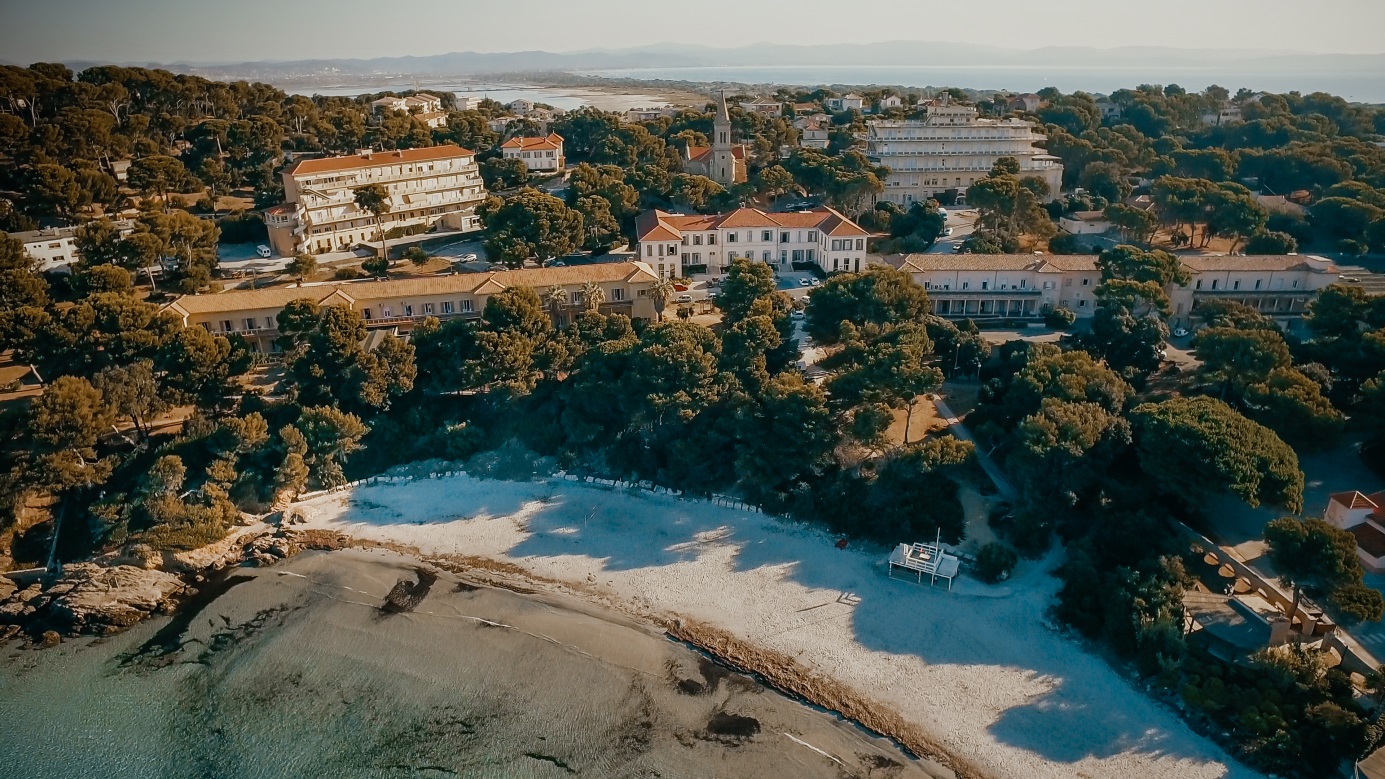 